ORDENANZA IX - Nº 430ANEXO ÚNICO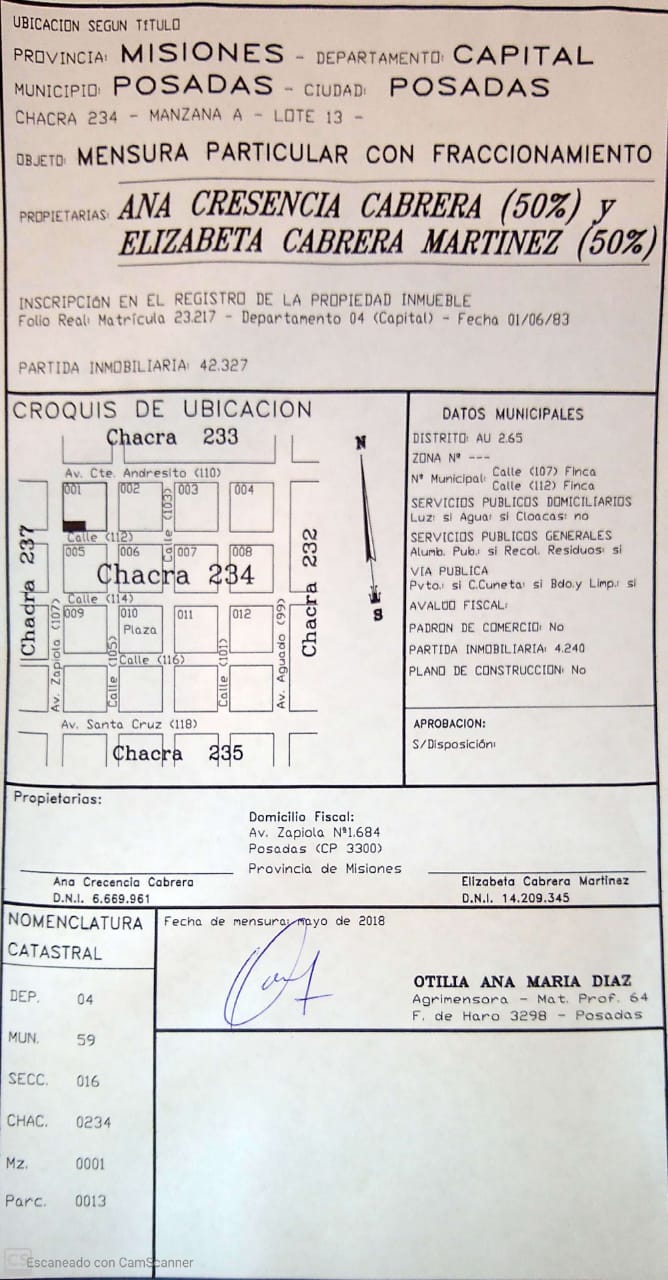 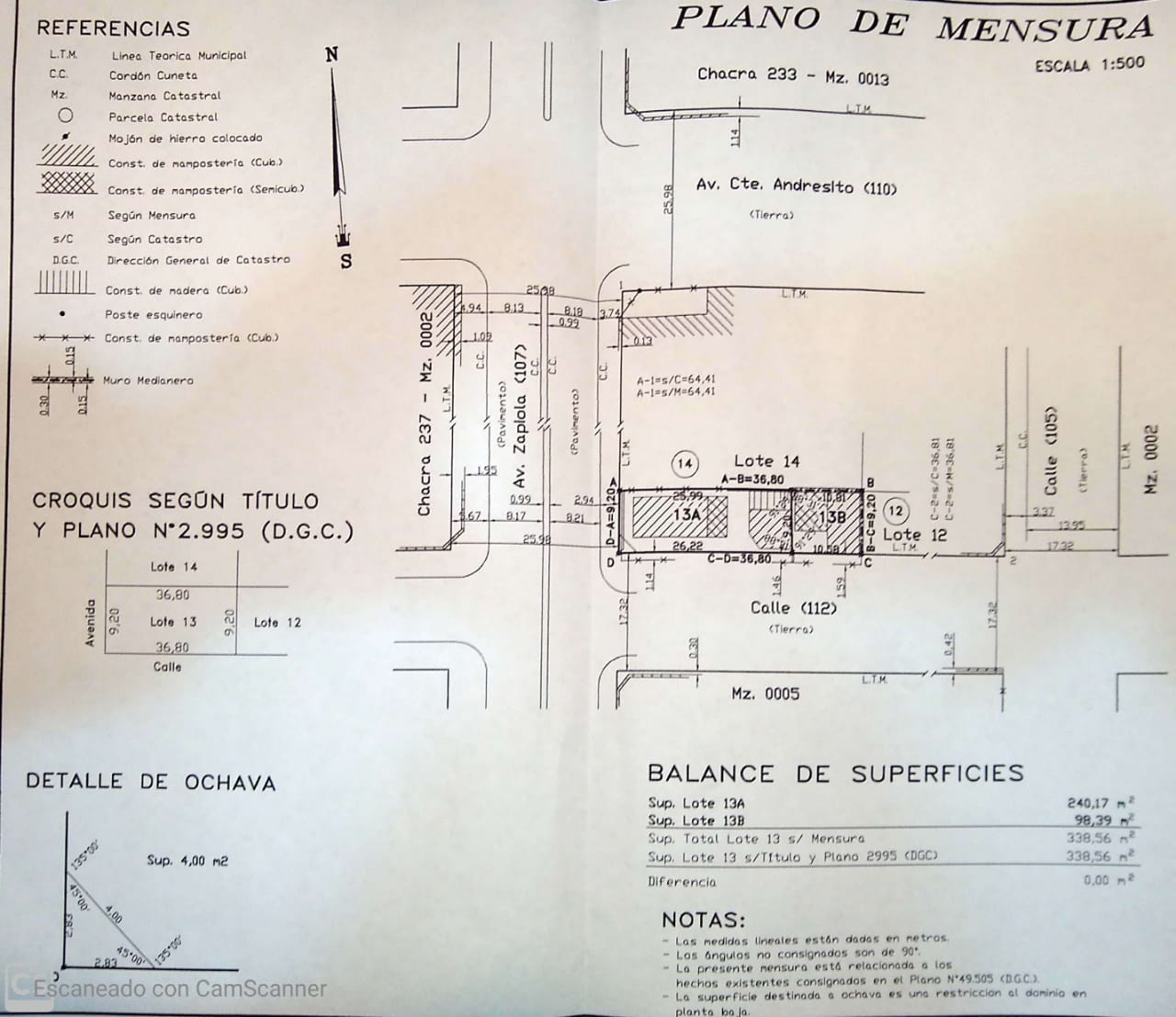 